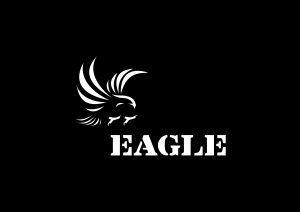 RAPPORT JUIN 20191. Points principaux		2. Investigations			3. Opérations4. Legal	5. Média6. Relations extérieures7. Management1. Points principauxLes points durant ce mois de juin se sont articulés comme suite :  Des missions d’investigation ont été menées, mais aucune n’a pour le moment débouchée à une arrestation. Côté relations extérieures, elles ont été accentuées et les recrutements planifiés ont lieu tout au long du mois suite aux affiches d’offres d’emploi pour enquêteur.2. Investigations20 enquêtes bien quadrillées ont été réalisées sur le terrain durant le mois de juin 2019. Ce, dans une 1 région et dans 16 communes du pays.Les enquêtes n’ont pour moment pas permises l’arrestation de trafiquants bien vrai que ces investigations les ont conduits vers 25 trafiquants.Tableau des enquêtes3. OpérationsTableau des OpérationsDurant ce mois-ci, d’excellentes pistes ont été pistées par l’équipe d’enquêteurs, mais malheureusement aucune arrestation n’a été actée. 4. Legal Le département juridique a mené différentes activités durant le mois de juin, notamment la participation à des conférences du MINEF, les sorties au Tribunal pour les formalités d’après procès où ils ont été rencontrés l’avocate du MINEF. En parallèle, ils ont aussi mené des activités de recrutement et de renforcement du département investigation en personnel à travers la tenue des interviews en vue de trouver le ou les bons enquêteurs pour renforcer le département d’enquête. La surveillance des activités d’enquêtes en cours pour orienter les investigateurs à la prise des bonnes décisions. 5. MediaLe vendredi 31 mai 2019, le Tribunal de première instance (TPI) d’Abidjan Plateau (Côte d’Ivoire) rendait son verdict concernant les réseaux criminels des vietnamiens Tran Van Tu et Phung Tan Hung démantelés. Suite à ce procès, le département média a produit un article pour apporter l’information à l’opinion publique. Pour ce fait, différentes publications médiatiques au nombre de 36 ont été produites dont voici le résumé dans le tableau ci-dessous. Tableau des Médiashttps://www.jda.ci/news/societe-environnement-14915-trafic-despces-protges-le-trafiquant-international-vietnamien-tran-van-tu-et-ses-complices-condamnshttp://www.ivoirematin.com/news/Societe/trafic-d-rsquo-especes-protegees-decisio_n_56239.html?fbclid=IwAR3ivan9ePsM2yU-FtgdzOOq3iK2u_KIlpZfY44wvQ2qIEXSlIQwUwrtmMchttps://www.dropbox.com/s/8a7fktzdm1qwkpa/AIP%20condamnation%20Tran%20Van%20Tu%20et%20Acolytes.pdf?dl=0https://www.lexpressionci.com/cote-divoire-trafic-despeces-protegees-un-vietnamien-et-ses-complices-condamnes-a-12-mois-de-prison-ferme?fbclid=IwAR0m2mehYaXHjD1lWKTdbepDucRYou6XLrBmWTSMtnNrNiwQPdiooCJ203Uhttp://eburnietoday.com/un-trafiquant-vietnamien-despeces-protegees-condamne/https://www.koaci.com/cote-divoire-vietnamien-trafiquant-despeces-protegees-complices-condamnes-mois-prison-ferme-131686.html?fbclid=IwAR2oGsXdStWU7dJSNWRAY-YNxOH6CMqp3WE_S8SUN1OvK7RryrXY1i86KG0https://www.fratmat.info/index.php/societe/trafic-d-especes-protegees-le-tribunal-de-1ere-instance-d-abidjan-condamne-tran-van-tu-et-ses-complices-a-12-mois-de-prisonhttps://www.ledebativoirien.net/2019/06/08/trafic-despeces-protegees-proces-le-trafiquant-international-vietnamien-tran-van-tu-et-ses-complices-condamnes-a-la-peine-maximale/https://ivoiretimes.com/societe/cote-divoire-le-vietnamien-trafiquant-despeces-protegees-et-ses-complices-condamnes-a-12-mois-de-prison-ferme/https://afroplanete.com/2019/06/justice/cote-divoire-protection-de-la-faune-le-vietnamien-trafiquant-despeces-protegees-et-ses-complices-condamnes-a-12-mois-de-prison-ferme/https://signalinfos.net/ong-eagle-cote-divoire-la-decision-du-premiere-instance-condamne-le-trafiquant-international-vietnamien-tran-van-tu-et-ses-complices/http://www.femmeinfos.ci/2019/06/19/trafic-despeces-protegees-abidjan-le-trafiquant-international-vietnamien-tran-van-tu-et-ses-complices-condamnes-a-la-peine-maximale/?fbclid=IwAR3YRIP38HIv2HgGxJt6cEMkG8Xn4ZOh-o2Gv1JNluMuNfnXwDXhn_h6PsUhttps://www.dropbox.com/s/tw2lbjlly5vqrqp/Presse%20ecrite%2019%2006%2008%20p5%20l%27Inter.pdf?dl=0https://www.dropbox.com/s/t41bdcv718k9f4o/Presse%20ecrite%2019%2006%2011%20p%2011%20%20Le%20Jour%20Plus.pdf?dl=0https://www.dropbox.com/s/yzdi0uovwoztlgv/Presse%20ecrite%2019%2006%2011%20p8%20Le%20Quotidien.pdf?dl=0https://www.dropbox.com/s/nzcz61xyfplhxl0/Presse%20ecrite%2019%2006%2012%20p12%20L%27Expression.pdf?dl=0https://www.dropbox.com/s/8hjlxckpx2vd4zg/New%20flash%2019%2006%2007%20Flash%2010H%20Radio%20Amiti%C3%A9.mp3?dl=0https://www.dropbox.com/s/kjb3m7s7gk393fj/New%20flash%2019%2006%2007%20Flash%2014H%20Radio%20Amiti%C3%A9.mp3?dl=0https://www.dropbox.com/s/bstg1xc9qnh30j0/New%20flash%2019%2006%2007%20Flash%2018H%20Radio%20Amiti%C3%A9.mp3?dl=0https://www.dropbox.com/s/q8t3c1jjt0dxb4y/New%20flash%2019%2006%2009%20Journal%2007H%20Radio%20C%C3%B4te%20d%27Ivoire.MP3?dl=0https://www.dropbox.com/s/1nw92xikye06v1n/New%20flash%2019%2006%2010%20Flash%2010H%20Radio%20Yopougon.mp3?dl=0^https://www.dropbox.com/s/bbaq74b73p6lm0r/New%20flash%2019%2006%2010%20Journal%2012H%20Radio%20Yopougon.mp3?dl=0https://www.dropbox.com/s/5ofhbiejqs1zxd3/New%20flash%2019%2006%2010%20Flash%2014H%20Radio%20Yopougon.mp3?dl=0https://www.dropbox.com/s/w0tfocglepjx2o2/New%20flash%2019%2006%2011%20Flash%2010H%20Radio%20ISTC%20FM.mp3?dl=0https://www.dropbox.com/s/wk85lz2qc29suvc/New%20flash%2019%2006%2011%20Journal%2012H%20Radio%20ISTC%20FM.mp3?dl=0https://www.dropbox.com/s/ttughdksyxwvrky/New%20flash%2019%2006%2011%20Flash%2018H%20Radio%20ISTC%20FM.mp3?dl=0https://www.dropbox.com/s/kln0hfuv4g5ya6o/New%20flash%2019%2006%2011%20Journal12H30%20Radio%20Arc%20en%20Ciel.mp3?dl=0https://www.dropbox.com/s/bp9fe3f036bayyc/New%20flash%2019%2006%2011%20Flash%2014H30%20Radio%20Arc%20en%20Ciel.mp3?dl=0https://www.dropbox.com/s/0hdby058ay3rnh2/New%20flash%2019%2006%2011%20Flash15H30%20Radio%20Arc%20en%20Ciel.mp3?dl=0https://www.dropbox.com/s/iz6hkcnhttvgkmd/New%20flash%2019%2006%2011%20Flash%2007H00%20Radio%20Gr%C3%A2ce%20FM.mp3?dl=0https://www.dropbox.com/s/3zff5cek42cjpuu/New%20flash%2019%2006%2011%20Flash%2015H%20Radio%20Gr%C3%A2ce%20FM.mp3?dl=0https://www.dropbox.com/s/n9xow43fda122qr/New%20flash%2019%2006%2011%20Flash%2017H%20Radio%20Gr%C3%A2ce%20FM.mp3?dl=0https://www.dropbox.com/s/ayd90sfdkwz3e4h/New%20flash%2019%2006%2011%20Flash%2009H%20Radio%20VIBE.mp3?dl=0https://www.dropbox.com/s/38l8fc5oco70wcb/New%20flash%2019%2006%2011%20Flash%2012H%20Radio%20VIBE.mp3?dl=0https://www.dropbox.com/s/or4a16lkr09purg/New%20flash%2019%2006%2014%20Journal%2012H05%20Radio%20Z%C3%A9nith%20Fm.mp3?dl=0https://www.dropbox.com/s/wp3vgzjfg3itihs/New%20flash%2019%2006%2014%20Flash%2018H05%20Radio%20Z%C3%A9nith%20Fm.mp3?dl=0https://www.dropbox.com/s/cbwubedradcpgib/New%20flash%2019%2006%2015%20Journal%2000H00%20Radio%20Z%C3%A9nith%20Fm.mp3?dl=06. Relations extérieuresPlusieurs réunions avec l'UCT ont eu lieu pour suivre l’ensemble des informations relatives au démantèlement du réseau des italiens qui ont été appréhendés avec de l’ivoire sculpté. L’équipe a rencontré le commissaire de la CAAT (cellule Aéroportuaire Anti Trafic), une unité spéciale basée au sein de l’Aéroport d’Abidjan afin d’entamer une collaboration avec cette cellule lorsqu’elle saisira des produits fauniques ou les espèces sauvages protégées.Participation du département juridique à un atelier de travail sur la protection de la faune mis en place par le Ministère des Eaux et ForêtsSuivi avec l'avocat pour l'enregistrement de EAGLE-CI.7. Management • Suivi d'enregistrement EAGLE-Côte d'Ivoire• Le management a procédé à une série de planification de nouveaux enquêteurs de sorte à intensifier le collage des affiches de recrutement, à intensifier les entretiens et choisir les meilleurs pour la bonne marche du projet.• durant le mois de juin, des entretiens ont eu aussi lieu, mais aucun postulant ne répondait au profil recherché.Missions d’investigationsRégionNombre d’OpérationsNombre de trafiquants ciblés201025Nombre d’opérationsRégionsNombre de trafiquants arrêtésProduits de contrebande0000Nombre de Missions(Préciser le lieu et raison)Nombre de trafiquants derrière les barreaux ce moi ci, préciser le lieuNombre de trafiquants jugés et condamnésLes peines de prison ce mois ciNombre de trafiquants condamnés(Peine de prison)Nombres d’audiences suivies100002Nombre total de pièces médiatiques : 37TélévisionRadioPresse écriteInternet020412Nombre de rencontresPrise de contact pour demander collaborationSuivi d’accord de collaborationRatification de collaborationCollaboration sur affaires4212Nombre de coordinateur recruté00Nombre de juriste en test00Nombre d’enquêteur en test recruté01Nombre d’enquêteur en ligne en test recruté00Nombre de comptable en test recruté00Nombre de formations dispensées à l’extérieur (police, agents des parcs …)00Nombre de formations internes (activistes du réseau EAGLE en mission dans le projet)00